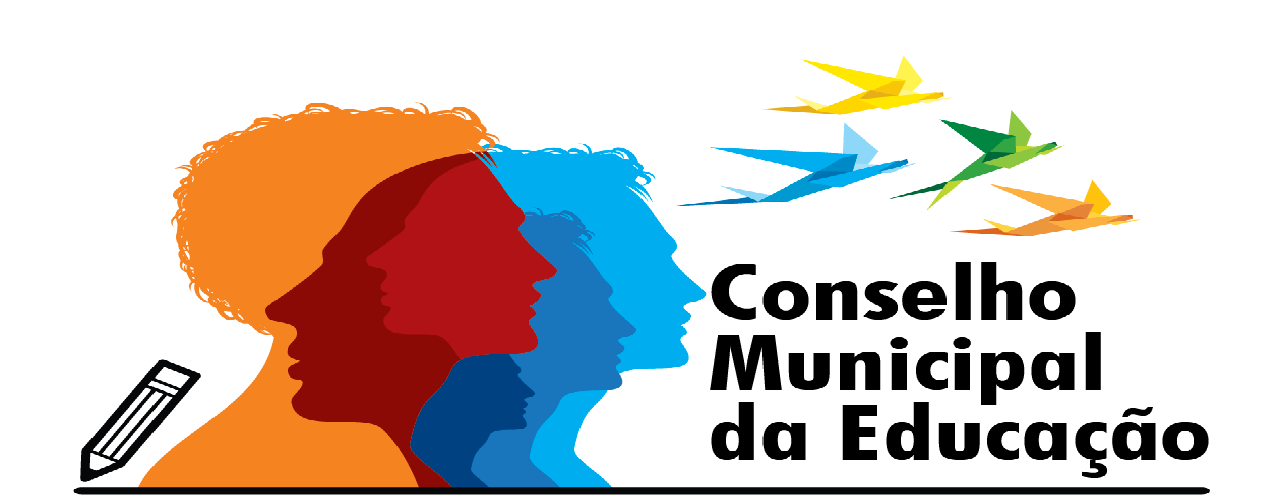 ATA DA NONA REUNIAO POR STREAMMING REALIZADA PELOS MEMBROS CONSELHEIROS SISTEMA MEET DE COMUNICAÇÃO. PERÍDO DE ANORMALIDADE EM DECORRÊNCIA DA PANDEMIA CORONAVÍRUS COVID 2019- 19h00Aos vinte e sete dias do mês de agosto, do ano de dois mil e vinte, em sistema on line, disponibilizado pela plataforma ZOOM, reuniram-se para reunião a pedido da Presidência deste Conselho, Evelize Assunta Padovani. Tal reunião ocorreu de forma interativa, em decorrência do atual sistema pandêmico que encontra-se o mundo, impossibilitando via decreto estadual, a proibição de aglomeração de pessoas, dado o perigo de contágio. Os membros foram notificados previamente via rede social como também apresentada a pauta e a solicitação para sugestões de temas. Iniciou-se a presente com os agradecimentos pela presença a todos os membros. Após, foi lida a pauta: texto motivador “Desaprender” de Martha Medeiros. Devolutiva do Instituto Zoom, prestando esclarecimentos e apresentando as atividades desenvolvidas em tempos de pandemia (atividades remotas aos alunos com Autismo). Devolutiva da APAE, ofício encaminhado à Associação por esta Presidente solicitando informações a respeito de funcionários que possuem acúmulo para análise deste colegiado. Foi protocolizado nesta semana o Ofício pelo conselheiro Rodrigo Lucas de Oliveira. Ficaremos no aguardo da resposta. A Exma. Secretária Fernanda de Almeida Barbutto, justificou ausência, em decorrência de reunião de última hora, como também sua Chefe de Gabinete e Diretora do Departamento Pedagógico. Portanto, ficou sob a responsabilidade da senhora Elaine Ziburis, explicação sobre a reunião de Gerenciamento ocorrida em 19 de agosto de 2020 sobre o retorno às aulas. Disse que a Comissão de Gerenciamento sobre o retorno às aulas reuniram-se em 19 de agosto de 2020. Foi deliberado que primeiramente haveria um questionário a ser preenchido pelos pais dos alunos das Redes Estadual, Municipal e Particulares da Educação Infantil e a tabulação deverá ser feita em 31 de agosto de 2020 e divulgados os resultados em 1º de setembro de 2020. A Presidente deste Conselho também informou de sua participação e explicou que em tempos de pandemia, a Saúde e o Prefeito, através do Pacto Federativo da Constituição de 1988 decretam em seu território, tendo autonomia para decidirem sobre o retorno tanto das escolas municipais, estaduais e particulares. Deverá em breve sair o Decreto, como também a Resolução do Estado para orientações. Se caso o Prefeito não decrete, então o Estado tem autonomia para decisões. Porém, as escolas deverão criar Plano de Retorno Gradual, o que é da circunscrição do Município e Particulares da Educação Infantil, os supervisores municipais homologam e o que é da circunscrição do Estado e Particulares, os supervisores de ensino da rede estadual homologam. Este Conselho deverá dar seu Parecer referente ao retorno gradual. Portanto, todos estão esperando os resultados do questionário. O link do questionário foi enviado à Dirigente Regional de Ensino- DER/ITU. Escolas como Sagrada Família e Colégio Objetivo Cidade de Salto já concluíram seus questionários. Serão aguardados os resultados. Elaine Ziburis também participou da webconferência com o Professor Eduardo da UNCME. Após a Presidente Evelize apresentou o PROGRAMA DE RECUPERAÇÃO E APROFUNDAMENTO da Rede Estadual, quando acontecer o retorno gradual em 08 de setembro de 2020 ou 07 de outubro de 2020. Disse que houve impacto na aprendizagem, no abandono e evasão. Também impacto nas condições sociemocionais, na multidimensional além da saúde, acesso a recursos tecnológicos e necessidade de renda adicional. E para minimizar estes impactos a Secretaria de Educação da Rede Estadual criou o programa, assim dividido: plano de retomada com protocolos de saúde, busca ativa, acolhimento, recuperação e aprofundamento. Protocolos de saúde: higiene pessoal, comunicação, distanciamento, sanitização, monitoramento, contratação centralizada e a via de Rede de Suprimentos (máscara, face Shields, termômetros, totem, sabonete líquido, copos descartáveis, papel toalha, álcool em gel. Busca ativa: identificação, monitoramento e engajamento dos alunos que não estão participando das atividades. Acolhimento: impacto na saúde emocional/alunos e profissionais (incertezas e stress). Haverá um conjunto de ações focadas no acolhimento (19 semanas do retorno), questionário aos alunos, documento orientador, formações e orientações. Recuperação e aprofundamento: foco nas habilidades essenciais, ciclo contínuo 2020/2021; escolas estratégicas com baixo Idesp Ensino Médio 16,1% 2018 e 2019 ( queda) e anos finais queda de 18,6% entre 2018 e 2019, avaliações diagnósticas e formativas, acompanhamento, recursos didáticos impressos e digitais, formação e tecnologia (Centro de Mídias), Recursos Didáticos (entrelaçamento entre sequências e materiais regulares). Todas as disciplinas – documento orientador, habilidades 1º e 2º bimestres, aulas já gravadas, metodologias diferenciadas no Centro de Mídias, retomadas das habilidades para avanços. Vídeos disparadores, com aulas gravadas pelos professores da Rede Estadual. Dois professores da DER/Itu representaram a região. Professores facilitadores de Língua Portuguesa e Matemática para apoiar o Professor Coordenador, colaborar com ele, perfil conhecimento técnico, competência sociemocional, reconhecimento por práticas exitosas. Sociemocional, desenvolvimento de onze competências – foco na abertura ao novo, resiliência emocional, engajamento com os outros, amabilidade, autogestão. Tecnologia – aulas não presenciais alinhadas com as presenciais, Centro de Mídias com dados patrocinados. Acompanhamento Pedagógico focado no MMR (método melhoria de resultados), observação em sala de aula. Materiais – sequência didática de Língua Portuguesa e Matemática e Regulares para outras disciplinas com PNLD, Ler e Escrever, EMAI, São Paulo Faz Escola, Aprender Sempre. Avaliações – provas impressas, avaliação da fluência leitora, foco nas habilidades essenciais, devolutivas, documento orientador e formação, avaliações formativas (intermediárias, processuais e sondagem). Formação – professores de Língua Portuguesa e Matemática, outras disciplinas recortes do material, Professores Coordenadores do Núcleo Pedagógico e Professores facilitadores (Tecnologia e Mídias). Agradecimentos à presença da senhora Cássia Padovani Supervisora da Rede Municipal e Ivana Barros, pesquisadora da UFSCAR sobre o trabalho dos Conselhos Municipais. Aberto ao debate iniciou pela Conselheira Paula Ourique. Disse que é contra pelo retorno, pois tem ciência de que vacinas não serão para este momento. Que como Educadora também pensa no aluno como cidadão e que as diretrizes não devem partir de cima para baixo e sim dialogadas com a comunidade. Que às vezes não é interpretada corretamente por ser representante de escolas particulares, acreditando todos que é pelo retorno por questões econômicas. O conselheiro Rodrigo Lucas falou sobre o Encontro Estadual da UNCME remoto. A conselheira Rita solicita formação em HTC da Rede Municipal, assuntos que falem sobre a realidade em que estamos vivendo e que o setor pedagógico auxilie o professor no Planejamento. A conselheira Eliane Carrijo gostou e achou coerente a orientação da SEME no que diz respeito ao Planejamento, tais como habilidades bem escolhidas, prevalecendo o lúdico. A conselheira Lúcia Pereira explanou sua preocupação em relação ao retorno, em decorrência do grande número de infectados em sua região, perto do Santa Cruz e por acreditar que as escolas não estejam preparadas para receber os alunos no que diz respeito à sanitização, funcionários reduzidos e outros. A conselheira Elaine Ziburis falou sobre o HTC da Rede Municipal e disse que as reuniões estavam desgastantes com o mesmo tema Pandemia. Que agora irá iniciar formação com o Professor Júlio e todos do Cemus XIV gostaram. Gostou muito do Planejamento da Educação Infantil da Rede Municipal, consolidado e objetivo. Como sugestão, solicita da SEME auxílio aos professores da Rede Municipal uma parceria com o comércio para que haja desconto em folha de pagamento para aquisição de tecnologia mais apropriada ao desenvolvimento das atividades remotas, e que os recursos dos professores não estão dando conta de tanto arquivo como atividades, vídeos e outros. Que os professores privam de utilização pessoal para dar conta das atividades remotas em seus aparelhos pessoais. Após, foi deliberado para que a UFSCAR possa dar continuidade com a pesquisa, através da senhora Ivana de Barros, em consultas das atas elaboradas por este colegiado. O conselheiro Rodrigo pediu apoio às duas votações. Que todas as escolas da Rede Municipal e os Conselhos de Escola conheçam o aplicativo CLIQUE ESCOLA do Governo Federal. Lá encontram-se informações do PDDE, alunos, evasão, IDEB Escola. O Conselho Municipal deverá enviar aos diretores da Rede Municipal ofício informando sobre a existência do CLIQUE ESCOLA. Aprovado e deliberado. Aprovação para as reuniões deste colegiado a serem transferidas para as 3ª feiras, pois na Rede Municipal estarão acontecendo os HTC formativos com o professor Júlio Furtado. Aprovado e deliberado. Finalizando, os presentes aguardarão a tabulação dos dados do questionário, o decreto do Exmo. Sr. Prefeito para o retorno ou não às aulas e a Resolução do Governo do Estado de SP. Nada mais. Agradecimentos cordiais a todos pela presença. Encerrou-se a presente.  Eu (a) Rodrigo Lucas de Oliveira, Secretário, digitei a presente ata a qual será lida e assinada. 27/08/2020Rodrigo Lucas de Oliveira________________________________________Eliane Carrijo City Vasconcellos___________________________________Rita de Cássia da Silva Tancredo__________________________________Adriana Aparecida Francelino de Souza_____________________________Elaine Lourenço Pereira Ziburis____________________________________Evelize Assunta Padovani Monteiro_________________________________Paula Francisco Ourique de Carvalho Baldy____________________________Lucia Helena Orteiro Pereira Pinto____________________________________Yolanda Aparecida de Souza Santana________________________________